Curriculum Vita  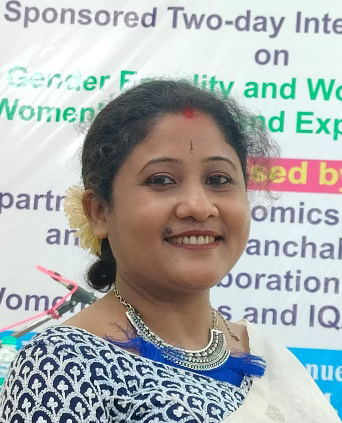 Smt. Moumita ChatterjeeState Aided College Teacher in ChemistryEmail: chatterjeemoumita9851@gmail.comDate of Birth: 18-01-1989Contact: 8972061781About: Moumita Chatterjee  is a permanent resident of 36A/43, B. G ROAD, PO- MOKDUMPUR, DIST-MALDA, PIN -732103, West Bengal. She has completed B.sc (HONS) in Chemistry from Rampurhat College affiliated to The University of Burdwan in 2011.She has completed M.sc in Chemistry from Sidoo Kanhu Murmu University in 2015.She has joined Chanchal College in Malda as a Guest Lecturer on 08.12.2018 and continued her service as a State Aided College Teacher till now.